LESSON 1: INTRODUCTIONINTRODUCTIONINTRODUCTIONINTRODUCTIONINTRODUCTIONINTRODUCTION_ Min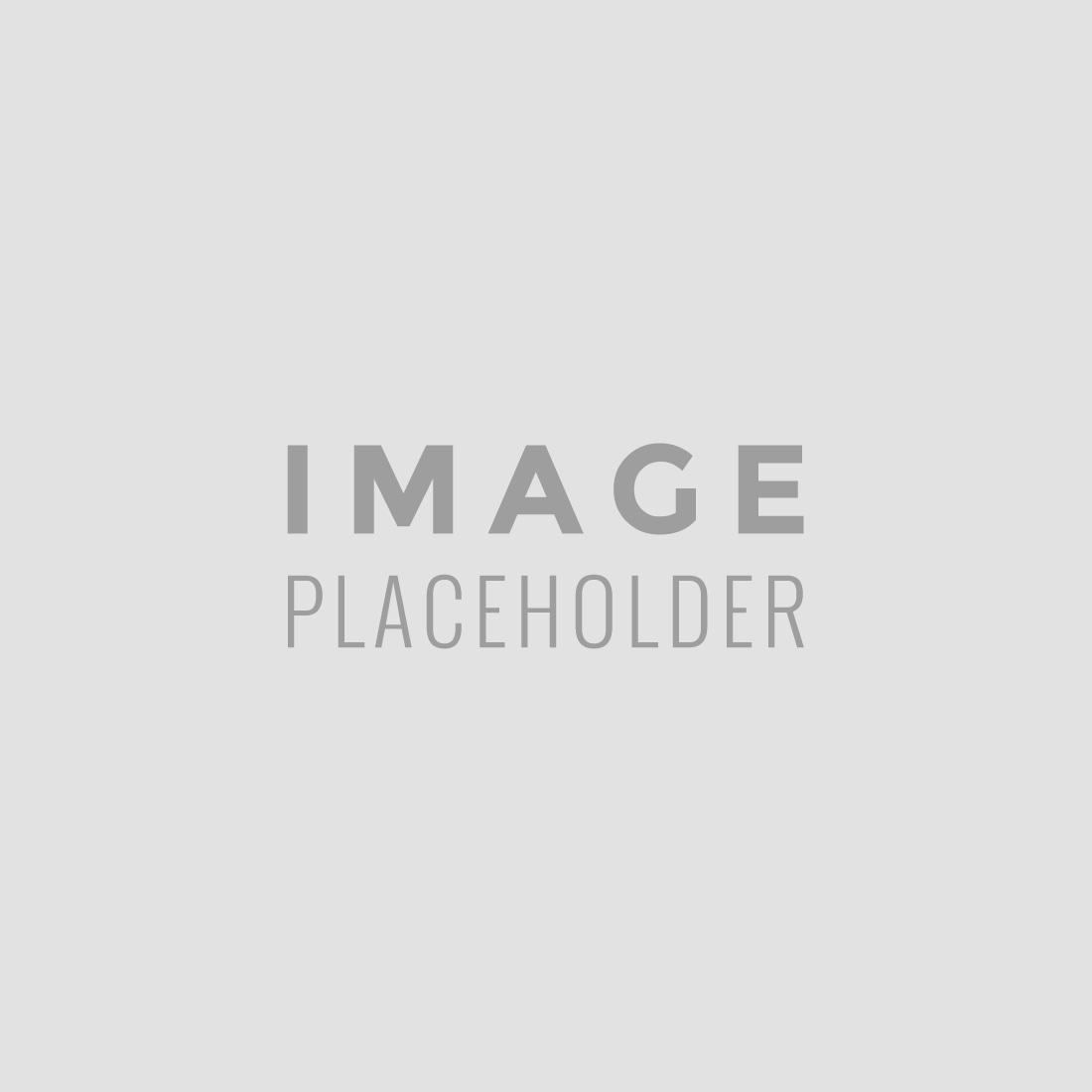 ACTIVITY SEQUENCEACTIVITY SEQUENCEACTIVITY SEQUENCEACTIVITY SEQUENCEACTIVITY SEQUENCEACTIVITY SEQUENCE_ MinCLOSURECLOSURECLOSURECLOSURECLOSURECLOSURE_ Min